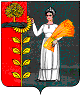 СОВЕТ  ДЕПУТАТОВ СЕЛЬСКОГОПОСЕЛЕНИЯ ПУШКИНСКИЙ  СЕЛЬСОВЕТДобринского муниципального района Липецкой областиРоссийской ФедерацииР Е Ш Е Н И Е34 сессия V созыва            11.09.2017г.                        с. Пушкино                              № 95-рс О приеме муниципального имущества из казны Добринского муниципального района в казну сельского поселения Пушкинский сельсовет  Добринского муниципального района Липецкой области безвозмездно       Рассмотрев обращение администрации сельского поселения Пушкинский сельсовет Добринского муниципального района о принятии имущества из собственности Добринского муниципального района в муниципальную собственность сельского поселения Пушкинский сельсовет, руководствуясь Законом Российской Федерации от 06.10.2003 года №131-ФЗ «Об общих принципах организации местного самоуправления в Российской Федерации», Законом Липецкой области от 24.05.2010 года №390-ОЗ «О порядке передачи и приема объектов государственной и муниципальной собственности», Уставом сельского поселения Пушкинский сельсовет, учитывая решение постоянной комиссии  по экономике, бюджету, муниципальной собственности и социальным вопросам, Совет депутатов сельского поселения Пушкинский сельсовет  РЕШИЛ:1.Дать согласие на принятие имущества из собственности Добринского муниципального района в муниципальную собственность сельского поселения Пушкинский сельсовет согласно прилагаемому перечню.             2. Главному специалисту-эксперту администрации сельского поселения Пушкинский сельсовет  осуществить необходимые действия по передаче имущества в соответствии с нормами действующего законодательства и внести соответствующие изменения в реестр муниципальной собственности сельского поселения.3.Настоящее решение  вступает в силу со дня его принятия.Председатель Совета депутатов сельского Поселения Пушкинский сельсовет                                                                  Н.Г. ДемиховаПереченьк решению советов депутатов сельского поселения Пушкинский сельсовет № 95-рс от 11.09.2017Муниципальное имущество, передаваемое из собственности Добринского муниципального района в собственность сельского поселения Пушкинский сельсовет Добринского муниципального района Липецкой области.N п/пНаименование имуществаАдрес (местонахождение)Кол-воБалансовая стоимость имущества в рублях Остаточная стоимость имущества в рублях1Здание котельной. Назначение: нежилое. Площадь: общая 49,8 кв.м. Количество этажей: 1 Кадастровый номер: 48:04:0000000:1480Липецкая область, Добринский район, с.Пушкино, ул. Мира13792120,803518845,382Здание дизельной, назначение: нежилое. Площадь: общая 8,3 кв.м. Количество этажей: 1 Кадастровый номер: 48:04:0000000:719Липецкая область, Добринский район, с.Пушкино, ул. Мира11490925,701383247,743Теплотрасса, назначение: передаточное. Протяженностью 114,2 п.м. Кадастровый номер: 48:04:0000000:1436Липецкая область, Добринский район, с.Пушкино, ул. Мира11300000,001206111,144Канализационная сеть, назначение: передаточное. Площадь: общая 11,3000 п.м. Кадастровый номер: 48:04:0000000:1423Липецкая область, Добринский район, с.Пушкино, ул. Мира151500,0047805,445Теплотрасса, назначение: коммуникационное. Протяженностью 856,7 п.м. Кадастровый номер: 48:04:0670130:374Липецкая область, Добринский район, с.Пушкино1147062,93,0,006Теплотрасса от существующего ТК до детского сада. Назначение: коммуникационное. Протяженностью 544,8900 п.м. Кадастровый номер: 48:04:0000000:1416Липецкая область, Добринский район, с.Пушкино193551,070,007Воздушная линия 0,4 квт. Кадастровый номер: 48:04:0000000:1416Липецкая область, Добринский район, с.Пушкино, ул.Мира 1380120,0054300,008Газопровод высокого давления. Назначение: газоснабжение. Кадастровый номер: 48:04:0000000:1417Липецкая область, Добринский район, с.Пушкино, ул.Мира, ГРПШ по объекту строительства «Строительство автоматизированной блочной котельной150166,0020066,009Газопровод низкого давления. Назначение: газоснабжение. Кадастровый номер: 48:04:0000000:720Липецкая область, Добринский район, с.Пушкино, ул.Мира, ГРПШ по объекту строительства «Строительство автоматизированной блочной котельной1150500,0060200,0010Кабели связи. Кадастровый номер: 48:04:0000000:1424Липецкая область, Добринский район, с.Пушкино, ул.Мира, 1305480,0043640,0011Кабельная линия 04кв. Кадастровый номер: 48:04:0000000:720Липецкая область, Добринский район, с.Пушкино, ул.Мира, 1305480,0043640,0012Газорегуляторный пункт шкафной (ГРПШ). Назначение: газоснабжение. Кадастровый номер: 48:04:0000000:720Липецкая область, Добринский район, с.Пушкино, ул.Мира, ГРПШ по объекту строительства «Строительство автоматизированной блочной котельной1380000,00228000,00